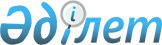 О внесении изменений в решение Степногорского городского маслихата от 12 декабря 2009 года № 4С-27/2 "О бюджете города на 2010-2012 годы"
					
			Утративший силу
			
			
		
					Решение Степногорского городского маслихата Акмолинской области от 12 апреля 2010 года № 4С-30/2. Зарегистрировано Управлением юстиции города Степногорска Акмолинской области 21 апреля 2010 года № 1-2-129. Утратило силу - решением Степногорского городского маслихата от 10 марта 2011 года № 4С-38/5

       Сноска. Утратило силу - решением Степногорского городского маслихата от 10.03.2011 № 4С-38/5

       В соответствии с подпунктом 4) пункта 2 статьи 106 Бюджетного кодекса Республики Казахстан от 4 декабря 2008 года, подпунктом 1) пункта 1 статьи 6 Закона Республики Казахстан от 23 января 2001 года «О местном государственном управлении и самоуправлении в Республики Казахстан» Степногорский городской маслихат РЕШИЛ:



      1. Внести в решение Степногорского городского маслихата «О бюджете города на 2010 - 2012 годы» от 12 декабря 2009 года № 4С-27/2 (зарегистрировано в Реестре государственной регистрации нормативных правовых актов № 1-2-123, опубликовано в газетах от 14 января 2010 года «Степногорск ақшамы» и «Вечерний Степногорск») следующие изменения:



      в подпункте 1) пункта 1:

      цифры «6627080» заменить цифрами «6721110,2»;

      цифры «1578484» заменить цифрами «1585341»;

      цифры «65516» заменить цифрами «65542,4»;

      цифры «82389» заменить цифрами «92389»;

      цифры «4900691» заменить цифрами «4977837,8»;

      в подпункте 2) пункта 1:

      цифры «6981441» заменить цифрами «7075471,2»;



      приложения 1, 4, 7 к указанному решению изложить в новой редакции согласно приложениям 1, 2, 3 к настоящему решению.



      2. Настоящее решение вступает в силу со дня государственной регистрации в Управлении юстиции города Степногорска и вводится в действие с 1 января 2010 года.      Председатель сессии

      городского маслихата                       Р. Сахневич      Секретарь городского

      маслихата                                  Г. Копеева      СОГЛАСОВАНО:      Аким города Степногорска                   А. Никишов      Начальник отдела экономики и

      бюджетного планирования                    О. Роберт

Приложение 1 к решению

Степногорского городского маслихата

"О бюджете города на 2010-2012 годы"

от 12 апреля 2010 года № 4С-30/2 Бюджет города на 2010 год

Приложение 2 к решению

Степногорского городского маслихата

"О бюджете города на 2010-2012 годы"

от 12 апреля 2010 года № 4С-30/2 Расходы бюджета города за счет целевых трансфертов

Приложение 3 к решению

Степногорского городского маслихата

"О бюджете города на 2010-2012 годы"

от 12 апреля 2010 года № 4С-30/2 Расходы по содержанию поселка,

аула (села), аульного (сельского) округа
					© 2012. РГП на ПХВ «Институт законодательства и правовой информации Республики Казахстан» Министерства юстиции Республики Казахстан
				КатегорияКатегорияКатегорияКатегориясуммаКлассКлассКласссуммаПодклассПодкласссуммаДОХОДЫ6721110,21HАЛОГОВЫЕ ПОСТУПЛЕHИЯ1585341101Подоходный налог783501012Индивидуальный подоходный налог78350103Социальный налог9608571031Социальный налог960857104Налоги на собственность3572341041Налоги на имущество2868001043Земельный налог141561044Налог на транспортные средства561601045Единый земельный налог118105Внутренние налоги на товары, работы и услуги1778531052Акцизы1421051053Поступления за использование природных и других ресурсов180361054Сборы за ведение предпринимательской и профессиональной деятельности 154121055Налог на игорный бизнес2300108Обязательные платежи, взимаемые за совершение юридически значимых действий и (или) выдачу документов уполномоченными на то государственными органами или должностными лицами110471081Государственная пошлина110472НЕHАЛОГОВЫЕ ПОСТУПЛЕHИЯ65542,4201Доходы от государственной собственности162002015Доходы от аренды имущества, находящегося в государственной собственности16200202Поступления от реализации товаров (работ, услуг) государственными учреждениями, финансируемыми из государственного бюджета372021Поступления от реализации товаров (работ, услуг) государственными учреждениями, финансируемыми из государственного бюджета37204Штрафы, пеня, санкции, взыскания, налагаемые государственными учреждениями, финансируемыми из государственного бюджета, а также содержащимися и финансируемыми из бюджета (сметы расходов)  Национального банка Республики Казахстан483292041Штафы, пеня, санкции, взыскания, налагаемые государственными учреждениями, финансируемыми из государственного бюджета, а также содержащимися и финансируемыми из бюджета (сметы расходов)  Национального банка Республики Казахстан, за исключением поступлений от организаций нефтяного сектора48329206Прочие неналоговые поступления976,42061Прочие неналоговые поступления976,43ПОСТУПЛЕНИЯ ОТ ПРОДАЖИ ОСНОВНОГО КАПИТАЛА92389303Продажа земли и нематериальных активов923893031Продажа земли 923893032Продажа нематериальных активов20394ПОСТУПЛЕНИЯ ТРАНСФЕРТОВ4977837,8402Трансферты из вышестоящих органов государственного управления4977837,84022Трансферты из областного бюджета4977837,87012Займы, получаемые местным исполнительным органом района (города областного значения)296704Функциональная группаФункциональная группаФункциональная группаФункциональная группаФункциональная группаСуммаФункциональная подгруппаФункциональная подгруппаФункциональная подгруппаФункциональная подгруппаСуммаАдминистратор бюджетных программАдминистратор бюджетных программАдминистратор бюджетных программСуммаПрограммаПрограммаСуммаСуммаНаименованиеСуммаII. ЗАТРАТЫ7 075 471,201Государственные услуги общего характера132 247,71Представительные, исполнительные и другие органы, выполняющие общие функции государственного управления104 898,3112Аппарат маслихата района (города областного значения)12 632,9001Услуги по обеспечению деятельности маслихата района (города областного значения)12 498,9004Материально-техническое оснащение государственных органов134,0122Аппарат акима района (города областного значения)50 728,6001Услуги по обеспечению деятельности акима района ( города областного значения)50 728,6123Аппарат акима района в городе, города районного значения, поселка, аула (села), аульного (сельского) округа41 536,8001Услуги по обеспечению деятельности акима района в городе, города районного значения, поселка, аула (села), аульного (сельского) округа41 061,8023Материально-техническое оснащение государственных органов475,02Финансовая деятельность16 230,1452Отдел финансов района (города областного значения)16 230,1001Услуги по реализации государственной политики в области исполнения и контроля за исполнением бюджета района и управления коммунальной собственности района (города областного значения)10 681,0003Проведение оценки имущества в целях налогообложения758,0004Организация работы по выдаче разовых талонов и обеспечение полноты сбора сумм от реализации разовых талонов4 791,15Планирование и статистическая деятельность11 119,3453Отдел экономики и бюджетного планирования района (города областного значения)11 119,3001Услуги по реализации государственной политики в области формирования и реализации экономической политики, системы государственного планирования и управления района (города областного значения)11 119,302Оборона2 481,01Военные нужды2 481,0122Аппарат акима района (города областного значения)2 481,0005Мероприятия в рамках исполнения всеобщей воинской обязанности2 481,003Общественный порядок, безопасность, правовая, судебная, уголовно-исполнительная деятельность2 180,01Правоохранительная деятельность2 180,0458Отдел жилищно-коммунального хозяйства, пассажирского транспорта и автомобильных дорог района (города областного значения)2 180,0021Обеспечение безопасности дорожного движения в населенных пунктах2 180,004Образование1 772 750,41Дошкольное воспитание и обучение214 540,0464Отдел образования района (города областного значения)214 540,0009Обеспечение деятельности организаций дошкольного воспитания и обучения214 540,02Начальное, основное среднее и общее среднее образование1 056 977,4123Аппарат акима района в городе, города районного значения, поселка, аула (села), аульного (сельского) округа1 400,0005Организация бесплатного подвоза учащихся до школы и обратно в аульной (сельской) местности1 400,0464Отдел образования района (города областного значения)1 055 577,4003Общеобразовательное обучение970 675,4006Дополнительное образование для детей 84 902,04Техническое и профессиональное, после среднее образование23 953,1464Отдел образования района (города областного значения)23 953,1018Организация профессионального обучения23 953,19Прочие услуги в области образования477 279,9464Отдел образования района (города областного значения)52 079,9001Услуги по реализации государственной политики на местном уровне в области образования10 144,9005Приобретение и доставка учебников, учебно - методических комплексов для государственных учреждений образования района (города областного значения)14 875,0007Проведение школьных олимпиад, внешкольных мероприятий и конкурсов районного (городского) масштаба60,0011Капитальный, текущий ремонт объектов образования в рамках реализации стратегии региональной занятости и переподготовки кадров27 000,0467Отдел строительства района (города областного значения)425 200,0037Строительство и реконструкция объектов образования425 200,006Социальная помощь и социальное обеспечение172 023,62Социальная помощь147 137,8451Отдел занятости и социальных программ района (города областного значения)147 137,8002Программа занятости23 830,5004Оказание социальной помощи на приобретение топлива специалистам здравоохранения, образования, социального обеспечения, культуры и спорта, в сельской местности в соответствии с законодательством Республики Казахстан206,1005Государственная адресная социальная помощь3 346006Жилищная помощь27 551,0007Социальная помощь отдельным категориям нуждающихся граждан по решениям местных представительных органов30 679,0010Материальное обеспечение детей-инвалидов, воспитывающихся и обучающихся на дому1 027,4014Оказание социальной помощи нуждающимся гражданам на дому15 945,5016Государственные пособия на детей до 18 лет9 396,0017Обеспечение нуждающихся инвалидов обязательными гигиеническими средствами и предоставление услуг специалистами жестового языка, индивидуальными помощниками в соответствии с индивидуальной программой реабилитации инвалида12 336,5019Обеспечение проезда участникам и инвалидам Великой Отечественной войны по странам Содружества Независимых Государств, по территории Республики Казахстан, а также оплаты им и сопровождающим их лицам расходов на питание, проживание, проезд для участия в праздничных мероприятиях в городах Москва, Астана к 65-летию Победы в Великой Отечественной войне1 450,8020Выплата единовременной материальной помощи участникам и инвалидам Великой Отечественной войны, а также лицам, приравненным к ним, военнослужащим, в том числе уволенным в запас (отставку), проходившим военную службу в период с 22 июня 1941 года по 3 сентября 1945 года в воинских частях, учреждениях, в военно-учебных заведениях, не входивших в состав действующей армии, награжденным медалью «За победу над Германией в Великой Отечественной войне 1941-1945 гг.» или медалью «За победу над Японией», проработавшим (прослужившим) не менее шести месяцев в тылу в годы Великой Отечественной войны к 65-летию Победы в Великой Отечественной войне21 369,09Прочие услуги в области социальной помощи и социального обеспечения24 885,8451Отдел занятости и социальных программ района (города областного значения)24 885,8001Услуги по реализации государственной политики на местном уровне в области обеспечения занятости социальных программ для населения24 075,8011Оплата услуг по зачислению, выплате и доставке пособий и других социальных выплат810,007Жилищно-коммунальное хозяйство4 729 023,51Жилищное хозяйство565 578,5458Отдел жилищно-коммунального хозяйства, пассажирского транспорта и автомобильных дорог района (города областного значения)5 000,0003Организация сохранения государственного жилищного фонда5 000,0467Отдел строительства района (города областного значения)253 660,5004Развитие, обустройство и (или) приобретение инженерно-коммуникационной инфраструктуры253 660,5467Отдел строительства района (города областного значения)306 918,0019Строительство жилья306 918,02Коммунальное хозяйство4 108 950,0458Отдел жилищно-коммунального хозяйства, пассажирского транспорта и автомобильных дорог района (города областного значения)63 000,0012Функционирование системы водоснабжения и водоотведения63 000,0467Отдел строительства района (города областного значения)4 045 950,0006Развитие системы водоснабжения4 045 950,03Благоустройство населенных пунктов54 495,0123Аппарат акима района в городе, города районного значения, поселка, аула (села), аульного (сельского) округа1 258,0008Освещение улиц населенных пунктов1 258,0458Отдел жилищно-коммунального хозяйства, пассажирского транспорта и автомобильных дорог района (города областного значения)53 237,0015Освещение улиц в населенных пунктах11 874,0016Обеспечение санитарии населенных пунктов23 057,0017Содержание мест захоронений и захоронение безродных3 536,0018Благоустройство и озеленение населенных пунктов14 770,008Культура, спорт, туризм и информационное пространство131 286,91Деятельность в области культуры73 012,5455Отдел культуры и развития языков района (города областного значения)73 012,5003Поддержка культурно-досуговой работы73 012,52Спорт3 073,0465Отдел физической культуры и спорта района (города областного значения)3 073,0006Проведение спортивных соревнований на районном (города областного значения ) уровне1 191,0007Подготовка и участие членов сборных команд района (города областного значения) по различным видам спорта на областных спортивных соревнованиях1 882,03Информационное пространство38 829,2455Отдел культуры и развития языков района (города областного значения)31 275,2006Функционирование районных (городских) библиотек26 619,3007Развитие государственного языка и других языков народа Казахстана4 655,9456Отдел внутренней политики района (города областного значения)7 554,0002Услуги по проведению государственной информационной политики через газеты и журналы 4 245,0005Услуги по проведению государственной информационной политики через телерадиовещание3 309,09Прочие услуги по организации культуры, спорта, туризма и информационного пространства16 372,2455Отдел культуры и развития языков района (города областного значения)6 462,8001Услуги по реализации государственной политики на местном уровне в области развития языков и культуры6 462,8011Материально-техническое оснащение государственных органов456Отдел внутренней политики района (города областного значения)6 347,2001Услуги по реализации государственной политики на местном уровне в области информации, укрепления государственности и формирования социального оптимизма граждан5 187,2003Реализация региональных программ в сфере молодежной политики540,0007Материально-техническое оснащение государственных органов620,0465Отдел физической культуры и спорта района (города областного значения)3 562,2001Услуги по реализации государственной политики на местном уровне в сфере физической культуры и спорта3 562,210Сельское, водное, лесное, рыбное хозяйство, особо охраняемые природные территории, охрана окружающей среды и животного мира, земельные отношения16 040,71Сельское хозяйство5 929,7462Отдел сельского хозяйства района (города областного значения)2 991,3001Услуги по реализации государственной политики на местном уровне в сфере сельского хозяйства2 991,3473Отдел ветеринарии района (города областного значения)2 938,4001Услуги по реализации государственной политики на местном уровне в сфере ветеринарии2 748,4004Материально-техническое оснащение государственных органов190,06Земельные отношения5 609,0463Отдел земельных отношений района (города областного значения)5 609,0001Услуги по реализации государственной политики в области регулирования земельных отношений на территории района (города областного значения)5 609,09Прочие услуги в области сельского, водного, лесного, рыбного хозяйства, охраны окружающей среды и земельных отношений4 502,0473Отдел ветеринарии района (города областного значения)4 502,0011Проведение противоэпизоотических мероприятий4 502,011Промышленность, архитектурная, градостроительная и строительная деятельность11 810,82Архитектурная, градостроительная и строительная деятельность11 810,8467Отдел строительства района (города областного значения)6 754,4001Услуги по реализации государственной политики на местном уровне в области строительства6 754,4468Отдел архитектуры и градостроительства района (города областного значения)5 056,4001Услуги по реализации государственной политики в области архитектуры и градостроительства на местном уровне4 756,4003Разработка комплексных схем градостроительного развития и генеральных планов населенных пунктов300,012Транспорт и коммуникации59 227,01Автомобильный транспорт9 227,0123Аппарат акима района в городе, города районного значения, поселка, аула (села), аульного (сельского) округа2 000,0013Обеспечение функционирования автомобильных дорог в городах районного значения, поселках, аулах (селах), аульных (сельских) округах 2000458Отдел жилищно-коммунального хозяйства, пассажирского транспорта и автомобильных дорог района (города областного значения)7 227,0023Обеспечение функционирования автомобильных дорог7 227,09Прочие услуги в сфере транспорта и коммуникаций50 000,0458Отдел жилищно-коммунального хозяйства, пассажирского транспорта и автомобильных дорог района (города областного значения)50 000,0008Ремонт и содержание автомобильных дорог районного значения, улиц, городов и населенных пунктов в рамках реализации стратегии региональной занятости и переподготовки кадров50 000,013Прочие17 725,83Поддержка предпринимательской деятельности и защита конкуренции5 748,4469Отдел предпринимательства района (города областного значения)5 748,4001Услуги по реализации государственной политики на местном уровне в области развития предпринимательства и промышленности5 748,49Прочие11 977,4452Отдел финансов района (города областного значения)1 000,0012Резерв местного исполнительного органа района (города областного значения) 1 000,0453Отдел экономики и бюджетного планирования района (города областного значения)1 199,7003Разработка технико-экономического обоснования местных бюджетных инвестиционных проектов и концессионных проектов и проведение его экспертизы1 199,7458Отдел жилищно-коммунального хозяйства, пассажирского транспорта и автомобильных дорог района (города областного значения)9 777,7001Услуги по реализации государственной политики на местном уровне в области жилищно-коммунального хозяйства, пассажирского транспорта и автомобильных дорог9 727,7020Создание информационных систем50,015Трансферты28 673,81Трансферты28 673,8452Отдел финансов района (города областного значения)28 673,8006Возврат неиспользованных (недоиспользованных) целевых трансфертов673,8020Целевые текущие трансферты в вышестоящие бюджеты в связи с изменением фонда оплаты труда в бюджетной сфере28 000,0III. Чистое бюджетное кредитование0,0IV. Сальдо по операциям с финансовыми активами 0,0V. Дефицит (профицит) бюджета -354 361,0VI. Финансирования дефицита (использование профицита) бюджета354 361,008Используемые остатки бюджетных средств57 657,01Остатки бюджетных средств57 657,01Свободные остатки бюджетных средств57 657,001Свободные остатки бюджетных средств57 657,0Администратор бюджетных программНаименованиеСуммаАппарат акима п.Аксуна содержание подразделений местных исполнительных органов в области ветеринарии (РБ)925,0Аппарат акима п.Бестобена содержание подразделений местных исполнительных органов в области ветеринарии (РБ)842,0Аппарат акима п.Заводскойна содержание подразделений местных исполнительных органов в области ветеринарии (РБ)842,0Аппарат акима п.Шантобена содержание подразделений местных исполнительных органов в области ветеринарии (РБ)842,0Аппарат акима с.Карабулакна содержание подразделений местных исполнительных органов в области ветеринарии (РБ)843,0Отдел занятости и социальных программНа выплату государственного пособия на детей до 18 лет из малообеспеченных семей (РБ)2400,0Отдел занятости и социальных программВыплата государственной адресной социальной помощи (РБ)1308,0Отдел занятости и социальных программна оказание единовременной материальной помощи участникам и инвалидам Великой Отечественной войны, а также лицам, приравненным к ним, военнослужащим, в том числе уволенным в запас (отставку), проходившим военную службу в период с 22 июня 1941 года по 3 сентября 1945 года в воинских частях, учреждениях, в военно-учебных заведениях, не входивших в состав действующей армии, награжденным медалью "За победу над Германией в Великой Отечественной войне 1941-1945 годы" или медалью "За победу над Японией", проработавшим (прослужившим) не менее шести месяцев в тылу в годы Великой Отечественной войны к 65-летию Победы в Великой Отечественной войне, фин.услуги (ОБ)15503,0Отдел занятости и социальных программна оказание социальной помощи участникам и инвалидам Великой отечественной войны на расходы за коммунальные услуги (ОБ)4408,0Отдел занятости и социальных программНа социальные рабочие места (РБ)4200,0Отдел занятости и социальных программНа молодежную практику (РБ)7800,0Отдел занятости и социальных программна оплату за учебу в колледжах студентам из малообеспеченных семей (ОБ)777,0Отдел занятости и социальных программна обеспечение проезда участникам и инвалидам Великой Отечественной войны по странам Содружества Независимых Государств, по территории Республики Казахстан, а также оплаты им и сопровождающим их лицам расходов на питание, проживание, проезд для участия в праздничных мероприятиях в городах Москве, Астане к 65-летию Победы в Великой Отечественной войне (РБ)1450,8Отдел занятости и социальных программна выплату единовременной материальной помощи участникам и инвалидам Великой Отечественной войны, а также лицам, приравненным к ним, военнослужащим, в том числе уволенным в запас (отставку), проходившим военную службу в период с 22 июня 1941 года по 3 сентября 1945 года в воинских частях, учреждениях, в военно-учебных заведениях, не входивших в состав действующей армии, награжденным медалью "За победу над Германией в Великой Отечественной войне 1941-1945 годы" или медалью "За победу над Японией", проработавшим (прослужившим) не менее шести месяцев в тылу в годы Великой Отечественной войны к 65-летию Победы в Великой Отечественной войне, (РБ)21369,0Отдел образованияНа оснащение учебным оборудованием кабинетов физики, химии, биологии в государственных учреждениях основного среднего и общего среднего образования (РБ)8194,0Отдел образованияНа капитальный ремонт средней школы № 6 (РБ)27000,0Отдел образованияОбеспечение учебными материалами дошкольных организаций, организаций среднего, технического и профессионального, после среднего образования, институтов повышения квалификации по предмету "Самопознание" (РБ)4975,0Отдел образованияНа реализацию государственного образовательного заказа в дошкольных организациях образования (мини-центры) (РБ)4262,0Отдел образованияНа создание лингафонных и мультимедийных кабинетов в государственных учреждениях начального, основного среднего и общего среднего образования (РБ)11082,0Отдел строительстваРазработка ПСД и проведение ГЭ по проекту реконструкции магистральных водопроводных сетей от Сопки-305 до г.Степногорска, 2 очередь (ОБ)12000,0Отдел строительстваРазработка ПСД и проведение ГЭ по проекту реконструкции водопроводных сетей 1 очередь, п.Бестобе г.Степногорск (ОБ)15200,0Отдел строительстваРазработка ПСД и проведение ГЭ по проекту реконструкции магистрального водовода водохранилище Селетинское-г.Степногорск и насосной станции 1-го подъема 2 очередь (ОБ)55000,0Отдел строительстваСтроительство детскогосада на 280 мест в с.Карабулак (РБ)420000,0Отдел строительстваРеконструкция магистрального водовода водохранилище Селетинское – г. Степногорск и насосной станции 1-го подъема (РБ)2523000,0Отдел строительстваРеконструкция магистральных водопроводных сетей от Сопки 305 до г.Степногорск (РБ)992000,0Отдел строительстваВ соответствии с Государственной программой жилищного строительства в Республике Казахстан на 2008-2009 годы на развитие и обустройство инженерно-коммуникационной инфраструктуры (ОБ)87568,0Отдел строительстваВ рамках реализации программы Нурлы Кош на развитие и обустройство инженерно-коммуникационной инфраструктуры (РБ)163700,0Отдел строительстваНа строительство и приобетение жилья в соответствии с Программой Нурлы Кош (РБ)296704,0Отдел строительстваРеконструкция систем водоснабжения и водоотведения г.Степногорска (РБ)432500,0Отдел строительстваРазработка ПСД и проведение ГЭ по проекту строительства двух 36 квартирных жилых домов и инженерных сетей в рамках реализации программы Нурлы Кош, г.Степногорск (ОБ)10214,0Отдел ветеринариина содержание подразделений местных исполнительных органов в области ветеринарии (РБ)2131,0Отдел ветеринарииНа проведение противоэпизоотических мероприятий (РБ)4502,0Отдел жилищно - коммунального хозяйства, пассажирского транспорта и автомобильных дорогНа обеспечение стабильной работы систем водоснабжения (ОБ)63000,0Отдел жилищно - коммунального хозяйства, пассажирского транспорта и автомобильных дорогТекущий ремонт внутригородских дорог г.Степногорск (ОБ)50000,0ИТОГОИТОГО5246541,8Функциональная группаФункциональная группап.

Завод-

скойп.

Аксуп.

Шантобеп.

Бес-

тобес.

Ка-

ра-

бу-

лакВсегоНаименованиеп.

Завод-

скойп.

Аксуп.

Шантобеп.

Бес-

тобес.

Ка-

ра-

бу-

лакВсего1Государственные услуги общего характера7896,88181,98760,69167,5753041536,84Образование140014007Жилищно - коммунальное хозяйство1258125812Транспорт и коммуникации20002000Всего7896,811439,910160,69167,5753046194,8